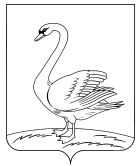 Р А С П О Р Я Ж Е Н И Еадминистрации сельского поселенияКуликовский  сельсовет Лебедянского муниципальногорайона Липецкой области  16.11.2018 г.                          с.  Куликовка Вторая                                                    № 43Об утверждении стоимости платных  услугМБУ Куликовский центр культуры и досуга»   В соответствии с Уставом сельского поселения Куликовский  сельсовет  Лебедянского муниципального района Липецкой области,  Уставом МБУ « Куликовский центр культуры и досуга»  1. Утвердить стоимость платных услуг в  МБУ  «Куликовский центр культуры и досуга» согласно приложению №1 .   2.Настоящее распоряжение вступает в силу с 01 декабря 2018 г.Глава администрациисельского поселенияКуликовский  сельсовет                                                     В.М. Какошкина 